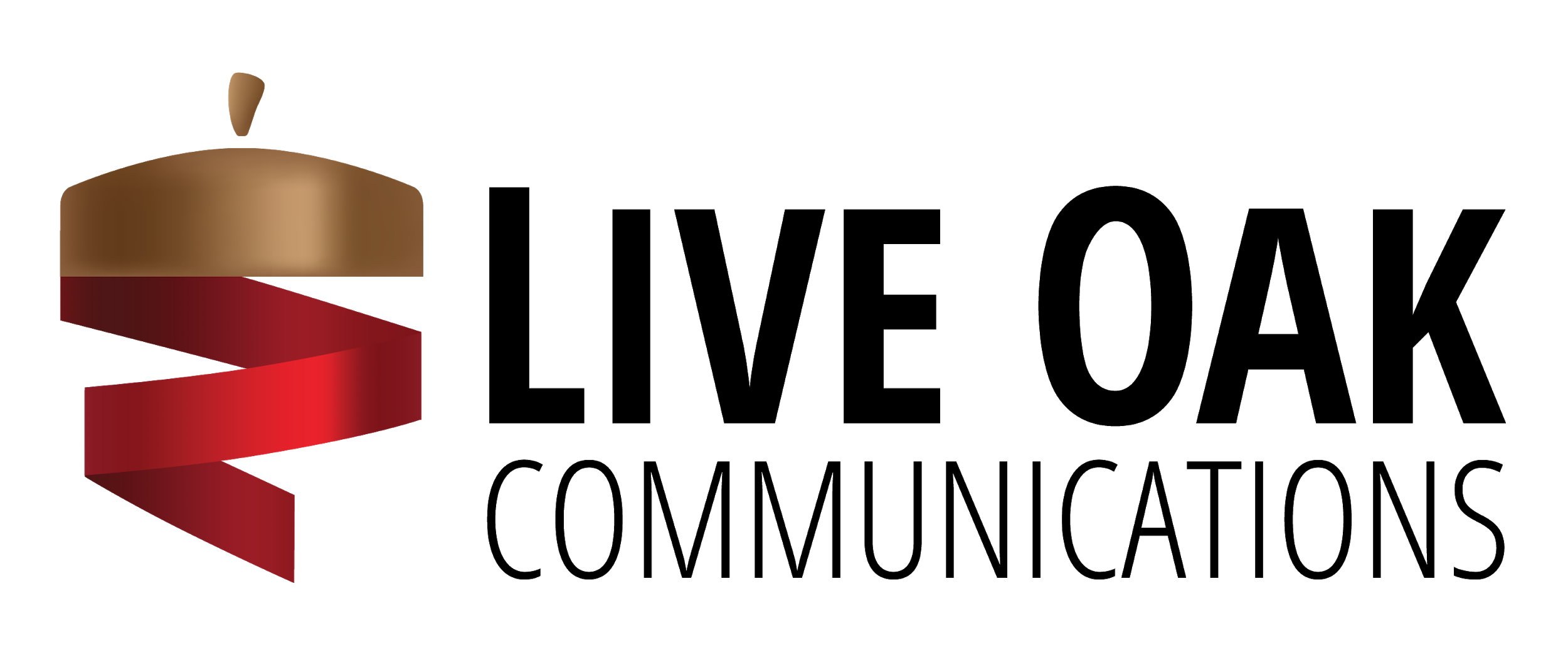 APPLICATION FOR SPRING 2024 SEMESTERPOSITION: PRODUCTION DESIGNEREMAIL ALL MATERIALS BY NOVEMBER 3RD AT 5:00PM TO MANAGEMENT.LIVEOAK@GMAIL.COMIn addition to the below application, please send a copy of your COVER LETTER AND RESUME, as well as at least 3 CREATIVE WORK SAMPLES relevant to the position you are applying for if you do not list a link to an online portfolio below. Incomplete applications will not be considered. APPLICANT NAME:		YEAR: 			MAJOR(S): 			MINOR(S): 			CURRENT GPA: 		DATATEL #:			EMAIL ADDRESS: 		PHONE NUMBER: 		 You are encouraged to provide your online portfolio and/or LinkedIn URL if you have one, but this is not a mandatory component of the application:Please list a reference in the School of Communications who could attest to the competency of your skills that would be required to succeed in this position:What courses have you taken that might prepare you for success in this role? What experience have you had that might prepare you for success in this role?In 200-250 words, tell us why do you want to be in Live Oak:Do you have prior experience using a printing service for a project? If so, explain: In 200-250 words, explain how you stay organized from day to day: 